Kit de herramientas para los medios socialesAporte 1: Semana antes de la ColectaEl enlace en cada aporte le conecta al mapa interactivo de las misiones de USCCB. ¡Asegúrese de copiar el enlace completo!Facebook/Twitter: ¿Sabía usted que casi la mitad de los Estados Unidos es considerada territorio misionero? ¡Vea este mapa, infórmese más y apoye al Llamado para las Misiones Católicas en la 
Misa! #IglesiaEnCasa #1iglesia1misión http://goo.gl/mtTxtsAporte 2: Semana de la Colecta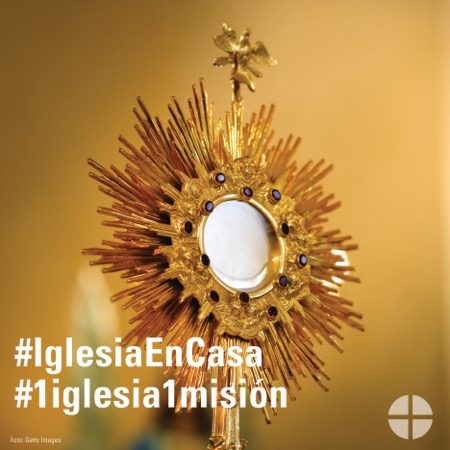 Facebook/Instagram/Twitter: Muchas diócesis en EE.UU. no tienen suficientes sacerdotes para servir en sus parroquias. Su apoyo al Llamado para las Misiones Católicas ayuda a proporcionar formación en el seminario a la próxima generación de sacerdotes. #IglesiaEnCasa #1iglesia1misión http://goo.gl/mE2wWFAporte 3: Semana de la Colecta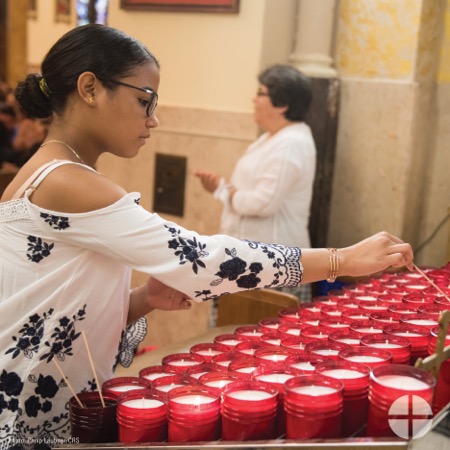 Facebook/Instagram/Twitter: El Llamado para las Misiones Católicas fortalece la #IglesiaEnCasa y apoya los proyectos pastorales aquí en los Estados Unidos. Lean más en: www.usccb.org/home-missionsAporte 4: Semana de la Colecta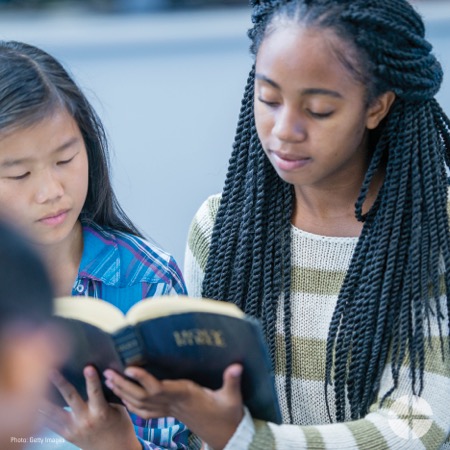 Facebook/Instagram: Su apoyo al Llamado para las Misiones Católicas fortalece la #IglesiaEnCasa. ¡En oración, consideren apoyar la colecta en la Misa! #1iglesia1misión www.usccb.org/home-missionsAporte 5: Día de la Colecta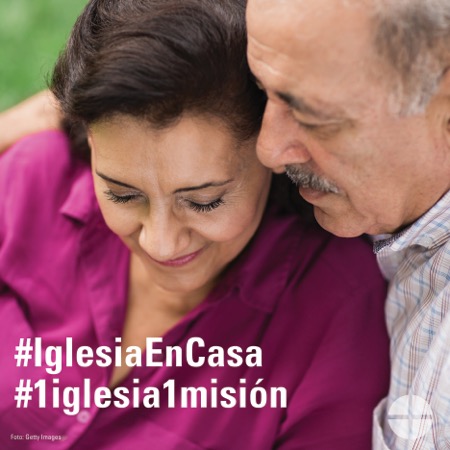 Facebook/Instagram: ¡Este fin de semana es el Llamado para las Misiones Católicas! ¡Den su apoyo a la colecta especial este fin de semana en la Misa! #IglesiaEnCasa #1iglesia1misión www.usccb.org/home-missions 